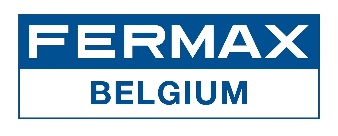 ECDeclaration of ConformityFermax BelgiumNieuwstraat 101570 GalmaardenTel : +32(0)54/31 92 50Fax : +32(0)54/58 90 51Galmaarden, 1-08-2018Manufacturer Identification:	Legal Name		:	nv Fermax Belgium saAddress		:	Nieuwstraat 10				BE-1570 Galmaarden				Belgium                                                   www.dobiss.comRepresentative	:	Mr David VaeremansFunction		:	General managerProduct Identification:Product	:            0-10/1-10V control moduleBrand			:	DobissModel / Type		:	DO5470Declaration:Provided that it is installed, maintained and used in the application for which it is made, with respect of the professional practices, relevant installation codes and manufacturer’s instructions:We hereby declare that the above referenced product complies with the essential requirements of the following Council Directives:EMC Directive: 2014/30/EULow Voltage Directive: 2014/35/EURoHS Directive: 2011/65/EUWEEE Directive: 2012/19/EUThe procedures of Annex II have been applied to mark the product with the CE-label.European harmonised standards applied:EMC			:	EN 50491-5-1:2010 & EN 50491-5-2:2010Product safety	:	EN 60950-1:2006 + A11:2009 + A1:2010 + A12:2011 + A2:2013Signature of manufacturer representative:Name:Date:DoC identification number: EC 5470-1Galmaarden, 1-08-2018Manufacturer Identification:	Legal Name		:	nv Fermax Belgium saAddress		:	Nieuwstraat 10				BE-1570 Galmaarden				Belgium                                                   www.dobiss.comRepresentative	:	Mr David VaeremansFunction		:	General managerProduct Identification:Product	:            0-10/1-10V control moduleBrand			:	DobissModel / Type		:	DO5470Declaration:Provided that it is installed, maintained and used in the application for which it is made, with respect of the professional practices, relevant installation codes and manufacturer’s instructions:We hereby declare that the above referenced product complies with the essential requirements of the following Council Directives:EMC Directive: 2014/30/EULow Voltage Directive: 2014/35/EURoHS Directive: 2011/65/EUWEEE Directive: 2012/19/EUThe procedures of Annex II have been applied to mark the product with the CE-label.European harmonised standards applied:EMC			:	EN 50491-5-1:2010 & EN 50491-5-2:2010Product safety	:	EN 60950-1:2006 + A11:2009 + A1:2010 + A12:2011 + A2:2013Signature of manufacturer representative:Name:Date:DoC identification number: EC 5470-1Galmaarden, 1-08-2018Manufacturer Identification:	Legal Name		:	nv Fermax Belgium saAddress		:	Nieuwstraat 10				BE-1570 Galmaarden				Belgium                                                   www.dobiss.comRepresentative	:	Mr David VaeremansFunction		:	General managerProduct Identification:Product	:            0-10/1-10V control moduleBrand			:	DobissModel / Type		:	DO5470Declaration:Provided that it is installed, maintained and used in the application for which it is made, with respect of the professional practices, relevant installation codes and manufacturer’s instructions:We hereby declare that the above referenced product complies with the essential requirements of the following Council Directives:EMC Directive: 2014/30/EULow Voltage Directive: 2014/35/EURoHS Directive: 2011/65/EUWEEE Directive: 2012/19/EUThe procedures of Annex II have been applied to mark the product with the CE-label.European harmonised standards applied:EMC			:	EN 50491-5-1:2010 & EN 50491-5-2:2010Product safety	:	EN 60950-1:2006 + A11:2009 + A1:2010 + A12:2011 + A2:2013Signature of manufacturer representative:Name:Date:DoC identification number: EC 5470-1